2020年湖北中医药大学高水平运动队足球专项测试细则前锋、前卫、后卫一、考核指标与所占分值二、考试方法与评分标准（一）专项素质:5×25米折返跑考生从起跑线向场内垂直方向快跑，在跑动中依次用手击倒位于5米、10米、15米、20米和25米各处的标志物后返回起跑线，要求每击倒一个标志物须立即返回一次，再跑到下一个标志物，以此类推，未击倒标志物，成绩无效。红外线计时设备电子计时，设备显示完成的时间，每人测试1次。评分标准如下：表1：5×25米折返跑评分表（二）专项技术1.计时颠球双脚交替颠球（连续单脚颠球视为调整），在2分钟内计颠球的累积次数（球落地后可继续再颠），每人测试一次；每名裁判独立计数，最后成绩以所有裁判的平均值为最终成绩。              表2：计时颠球评分表2.传准如图2-1所示，传球目标区域由一个室内五人制足球门（宽3米，高2米）和以球门线为直径（3米）画的半圆组成，圆心（球门线中心点）至起点线垂直距离为男子28米，女子23米，考生须将球置于起点线上或线后（线长5米，宽0.12米），向目标区域连续传球10次，左右脚均可，脚法不限。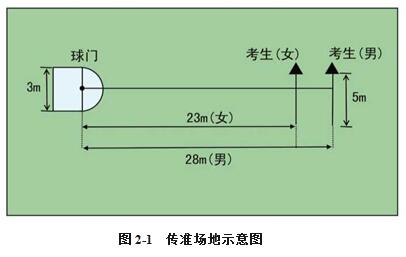 以球从起点线踢出后，与地面的第一接触点为准，考生每将球传入目标区域的半圆内（含线上）或五人制球门内即得1.5分，（如击中横梁或门柱，任以球与地面的第一接触点为准进行认定），每人须完成10次传准，满分15分。3.20米运球绕杆射门如图2-2所示，从罚球区线中点垂直向场内延伸至20米处，画一条平行于球门线的横线作为起点线。距罚球区线2米处起，沿20米垂线共插置8根标志杆。考生将球置于起点线上，运球依次绕过8根标志杆后起脚射门，球动开表，当球从空中或地面越过球门线时停表，记录完成的时间，凡出现漏杆、射门不进（偏出球门，球击中横梁或立柱弹出），均属无效，不计成绩，每人测试2次，取最好成绩。评分标准如下：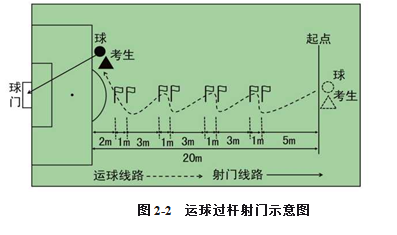 表3：20米运球绕杆射门评分表（三）实战能力视考生人数分队进行比赛，考评员参照实战能力评分细则，对考生的技术能力、战术能力、心理素质以及比赛作风等方面进行综合评定。采用10分制评分，分数保留小数点后1位，按所得总分值乘以4为该项目实际得分。评分标准如下：表4：足球实战能力评分表守门员一、考核指标与所占分值二、考试方法与评分标准（一）专项素质：1.立定三级跳远考生原地双脚站立在起跳线后，起跳时不能触及或超越起跳线。第一跳双脚原地起跳，可以用任何一只脚落地；第二跳跨步跳，用着地脚起跳以另一只脚落地；第三跳双脚落地完成跳跃动作后，起身向前走出测试区。成绩测量时，从身体落地痕迹的最近点取直线量至起跳线内沿，考生可穿钉鞋，其他未尽事宜参照田径竞赛规则执行，每人测试2次，取最好成绩。评分标准如下：表5：立定三级跳远评分表2.5×25米折返跑考生从起跑线向场内垂直方向快跑，在跑动中依次用手击倒位于5米、10米、15米、20米和25米各处的标志物后返回起跑线，要求每击倒一个标志物须立即返回一次，再跑到下一个标志物，以此类推，未击倒标志物，成绩无效。红外线计时设备电子计时，设备显示完成的时间，每人测试1次。评分标准如下：  表6：5×25米折返跑评分表（二）专项技术1.掷远与踢远如图2-3所示，在球场适当位置画一条15米线段作为测试区横宽，从横线两端分别向场内垂直画两条60米以上平行直线作为测试区纵长，标出距离数。考生站在起点线后，先将球以手掷远3次（允许带手套进行），然后用脚踢远3次（采用踢凌空球、反弹球、定位球等方法不限），各取其中最好一次成绩相加为最终成绩，每次掷、踢球的落点必须在测试区横宽以内，否则不计成绩。评分标准如下：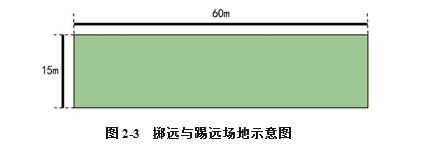 表7：掷远与踢远评分表2.扑接球考生守门，扑接10个来自罚球区线外射中球门的有效射门球（含地滚球、半高球、高球以及需要倒地扑救的球）。考评员参照扑接球评分细则，独立对考生进行技术技能评定。采用10分制评分，分数保留小数点后1位。按所得总分值乘以 2为该项目实际得分。评分标准如下：表8：扑接球评分表（三）实战能力视考生人数分队进行比赛，考评员参照实战能力评分细则，独立对考生的技术能力、战术能力、心理素质以及比赛作风等方面行综合评定。采用10分制评分，分数保留小数点后1位，按所得总分值乘以3为该项目实际得分。评分标准如下：表9：守门员实战能力评分表注:参加足球守门员考试的考生须穿胶鞋或胶钉足球鞋；若考生（前锋、前卫、后卫）同分，则以实战得分高者列前，若实战得分仍然相同，则以20米运球绕杆射门、5×25米折返跑、传准得分高者列前。若考生（守门员）同分，则以实战得分高者列前，若实战得分仍然相同，则以扑接球、投掷与踢远得分高者列前。                                   湖北中医药大学招生办公室类别专项素质专项技术专项技术专项技术实战能力考核指标5×25米折返跑计时颠球传准20米运球绕杆射门比赛分值20分10分15分15分40分分值成绩（秒）成绩（秒）分值成绩（秒）成绩（秒）分值男女分值男女2032.0034.001034.71～35.0036.71～37.001932.01～32.3034.01～34.30935.01～35.3037.01～37.301832.31～32.6034.31～34.60835.31～35.3037.31～37.601732.61～32.9034.61～34.90735.61～36.9037.61～37.901632.91～33.2034.91～35.20636.91～37.2037.91～38.20分值成绩（秒）成绩（秒）分值成绩（秒）成绩（秒）分值男女分值男女1533.21～33.5035.21～35.50537.21～37.5038.21～38.501433.51～33.8035.51～35.80437.51～37.8038.51～38.801333.81～34.1035.81～36.10337.81～38.1038.81～39.101234.11～34.4036.11～36.40238.11～38.4039.11～39.401134.41～34.7036.41～36.70138.4以上39.4以上男生成绩(个)得分女生成绩(个)得分290及以上10270及以上10280-2899260-2699270-2798250-2598260-2697240-2497250-2596230-2396240-2495220-2295230-2394210-2194220-2293200-2093210-2192190-1992200-2091180-1891分值成绩（秒）成绩（秒）成绩（秒）分值成绩（秒）成绩（秒）分值男女女分值男女157.207.209.005.59.01～9.2010.81～11.00147.21～7.407.21～7.409.01～9.2059.21～9.4011.01～11.20137.41～7.607.41～7.609.21～9.404.59.41～9.6011.21～11.40127.61～7.807.61～7.809.41～9.6049.61～9.8011.41～11.60117.81～8.007.81～8.009.61～9.803.59.81～10.0011.61～11.80108.01～8.208.01～8.209.81～10.00310.01～10.2011.81～12.0098.21～8.408.21～8.4010.01～10.202.510.21～10.4012.01～12.2088.41～8.608.41～8.6010.21～10.40210.41～10.6012.21～12.4078.61～8.808.61～8.8010.41～10.601.510.61～10.8012.41～12.6068.81～9.008.81～9.0010.61～10.80110.81～11.0012.61～12.80等级(分值范围)评价标准优(10-8.6分)战术意识水平表现突出，攻守职责完成很好，具有很好的阅读比赛能力；对抗情况下技术动作运用及完成合理、规范；比赛作风顽强、心理状态稳定。良(8.5-7.6分)战术意识水平表现良好，攻守职责完成良好，具有良好的阅读比赛能力；对抗情况下技术动作运用较合理、完成动作较规范；比赛作风良好、心理状态稳定。中(7.5-6分)战术意识水平表现一般，攻守职责完成一般，阅读比赛能力一般；对抗情况下技术动作运用基本合理，完成动作基本规范;比赛作风较好、心理状态有波动。差(6分以下)战术意识水平表现差，攻守职责不清楚，不具有基本阅读比赛的能力；对抗情况下技术动作运用不合理，完成动作不规范；比赛作风一般、心理状态不稳定。类别专项素质专项素质专项技术专项技术实战能力考核指标立定三级跳远5×25米折返跑投掷与踢远扑接球比赛分数20分10分20分20分30分分值成绩（米）成绩（米）分值成绩（米）成绩（米）分值男女分值男女208.67.4107.66.4198.57.397.56.3188.47.287.46.2178.37.177.36.1168.27.067.26.0分值成绩（米）成绩（米）分值成绩（米）成绩（米）分值男女分值男女158.16.957.15.9148.06.847.05.8137.96.736.95.7127.86.626.85.6117.76.516.75.5分值成绩（秒）成绩（秒）分值成绩（秒）成绩（秒）分值男女分值男女1032.0034.00534.71～35.0036.71～37.009.532.01～32.3034.01～34.304.535.01～35.3037.01～37.30932.31～32.6034.31～34.60435.31～35.3037.31～37.608.532.61～32.9034.61～34.903.535.61～36.9037.61～37.90832.91～33.2034.91～35.20336.91～37.2037.91～38.207.533.21～33.5035.21～35.502.537.21～37.5038.21～38.50733.51～33.8035.51～35.80237.51～37.8038.51～38.806.533.81～34.1035.81～36.101.537.81～38.1038.81～39.10634.11～34.4036.11～36.40138.11～38.4039.11～39.405.534.41～34.7036.41～36.700.538.4以上39.4以上分值成绩（米）成绩（米）分值成绩（米）成绩（米）分值男女分值男女2080656453018756054025167055435201465503301512604522510105540120585035---等级(分值范围)评价标准优(10-8.6分)技术动作规范，动作运用合理，选位意识好，身体移动快速、协调。良(8.5-7.6分)技术动作规范，动作运用较合理，选位意识较好，身体移动快速协调。中(7.5-6分)技术动作基本规范，动作运用较合理，选位意识尚可，身体移动较快、较协调。差(6分以下)技术动作不规范，动作运用不合理，选位意识较差，身体移动较慢不协调。等级(分值范围)评价标准优(10-8.6分)战术意识水平表现突出，攻守职责完成很好;对抗情况下技术动作运用及完成合理、规范;比赛作风顽强、心理状态稳定。良(8.5-7.6分)战术意识水平表现良好，攻守职责完成良好;对抗情况下技术动作运用较合理、完成动作较规范;比赛作风良好、心理状态稳定。中(7.5-6分)战术意识水平表现一般，攻守职责完成一般;对抗情况下技术动作运用基本合理、完成动作基本规范;比赛作风较好、心理状态有波动。差(6分以下)战术意识水平表现差，攻守职责不清楚;对抗情况下技术动作运用不合理、完成动作不规范;比赛作风一般、心理状态不稳定。